	В соответствии со ст.28 Федерального закона от 06 октября 2003 года № 131 – ФЗ «Об общих принципах организации местного самоуправления в Российской Федерации», в соответствии с Федеральным законом от 22.12.2020 г. № 454-ФЗ «О внесении изменений в отдельные законодательные акты Российской Федерации в части совершенствования деятельности в области пожарной безопасности» и Устава Мариинско-Посадского  района Чувашской Республики п о с т а н о в л я ю:	1.Назначить публичные слушания по обсуждению проекта решения  Мариинско-Посадского районного Собрания депутатов «О внесении изменений в Устав Мариинско-Посадского района, принятый решением Мариинско-Посадского районного Собрания депутатов 19 мая 2014 года № С-8/1» на 25.11.2021 года в 08 ч.00 мин.  в актовом зале администрации Мариинско-Посадского  района Чувашской Республики.		2.Отделу информатизации  разместить  объявление о проведении публичных слушаний  на официальном сайте администрации Мариинско-Посадского района в сети Интернет, а также в печатном издании «Посадский Вестник».Глава Мариинско-Посадского района                                                                         В.В. Петров    О назначении публичных слушаний     О назначении публичных слушаний 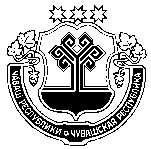 